臺灣科技領導與教學科技發展協會 函主旨：本會辦理「素養導向．數位實踐」系列研習活動，敬請 貴校協助辦理。請 查照。說明：活動宗旨因應新課綱素養導向、多元評量的教學模式，以及教育部推動中小學數位學習精進方案，本會透過辦理教師研習與工作坊活動，提升教師數位能力，希望能透過數位實踐素養導向之願景，促進成就每一個孩子的教育願景。本會成立於民國101年，十年來推動如千師萬才公益計畫、全球科技領導與教學科技高峰論壇，舉辦教師觀摩學習的大師盃智慧課堂團隊競賽，以及表彰卓越領導與課堂的科技領導卓越獎、智慧課堂創新獎，逐步實踐智慧教育的偉大藍圖，感謝社會各界的支持響應，累積豐碩成果與經驗，也獲得國家肯定，榮獲內政部 110年「全國性社會團體公益貢獻奬之金質獎團體」。本系列活動將邀請業界教學科技研究領域的專家團隊，針對數位科技的介紹、與教學情境的整合，透過實作教學，帶領老師熟悉課堂上的數位應用。敬請 貴校協助辦理本次研習活動，開放全國教師研習網報名，以利核發時數予參與研習之教師。活動日程（時間皆為下午兩點至四點）5/13 (五)【素養導向．數位實踐：設計精彩的班級經營＆師生互動課堂】5/18 (三)【素養導向．數位實踐：教學軟體跨平台應用＆如何將教材數位化】5/25 (三)【素養導向．數位實踐：如何在課堂實現合作學習＆差異化學習】5/27 (五)【素養導向．數位實踐：隨堂紙本測驗的數位化應用】辦理單位主辦單位：臺灣科技領導與教學科技發展協會、全球醍摩豆智慧教育研究院協辦單位：桃園市立武漢國民中學參與本次活動，請掃描右方QRCODE，或點擊連結以便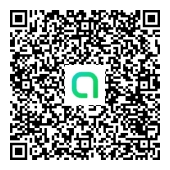 取得視訊會議連結與相關通知「素養導向．數位實踐」研習活動流程與內容本案未盡事宜，請逕洽本會秘書處，電話：02-23255668 分機503。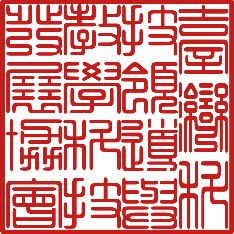 立案證書字號：內政部台內社字第1010146180號函核准立案地址 ：106台北市信義路三段149號8樓之1聯絡人：石哲安聯絡電話：(02)2325-5668轉503傳真：(02)2325-5662電子郵件：taiwantlitda@gmail.com時間主題/流程/講者5/13 (五) 14:00-1600*13:50開放上線主題：【設計精彩的班級經營＆師生互動課堂】講者：全球醍摩豆智慧教育研究院專家顧問團隊內容：1.智慧課堂中的班級經營策略：點名、挑人（抽籤）、積分等2.智慧課堂中的互動提問設計：教材推送（廣播）、即時問答、競賽活動5/18 (三) 14:00-1600*13:50開放上線主題：【教學軟體跨平台應用＆如何將教材數位化】講者：全球醍摩豆智慧教育研究院專家顧問團隊內容：1.免費教學系統分享：HiTeach CC　跨平台、免安裝、支援多種課堂互動2.免費教學系統分享：HiTeach 928  無痛整合任何教材＆班級經營工具5/25 (三) 14:00-1600*13:50開放上線主題：【如何在課堂實現合作學習＆差異化學習】講者：全球醍摩豆智慧教育研究院專家顧問團隊內容：1.小組合作學習設計：分組任務、組間競賽、同儕互評2.智慧課堂差異化學習：差異化內容設計巧思、基於學習數據的差異化決策5/27 (五) 14:00-1600*13:50開放上線主題：【隨堂紙本測驗的數位化應用】講者：全球醍摩豆智慧教育研究院專家顧問團隊內容：1.隨堂考試數位化：施測更簡單快速、檢討更能對症下藥2.試卷數位化的多種方法